					                  Mipolam Troplan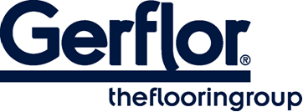 MIPOLAM TROPLAN es un pavimento vinílico homogéneo calandrado y prensado en planchas de 2m, con un espesor de 2mm y un peso ≤ 3300g.El diseño direccional con color en todo el grosor está disponible en 18 referencias que presentan un bonito acabado mate.Este pavimento es adecuado para zonas de tráfico medio a alto, y facilita las uniones suelo-pared, los ángulos y los tratamientos de soldadura. El pavimento está equipado con Evercare ™, tratamiento superficial patentado obtenido por reticulación láser UV que ofrece la mejor resistencia química a los principales productos utilizados en el entorno sanitario como Betadine, eosina, soluciones hidroalcohólicas, facilitando el mantenimiento y la larga duración del pavimento. Este tratamiento evita la aplicación de cualquier emulsión acrílica durante toda la vida útil del producto. Está compuesto por un 45% de minerales, un 22% de material inagotable y al menos un 25% de reciclado 100% controlado. No contiene formaldehído, metales pesados ni CMR 1 y 2 o vPvB (muy persistente y muy bioacumulativo) o PBT (persistente, bioacumulativo y tóxico) y cumple la normativa REACH. Según la norma ISO 21702, Mipolam Troplan tiene actividad antivírica contra los Coronavirus humanos: reduce el número de virus en un 99,7% después de 2h00. Según la norma ISO 22196, Mipolam Symbioz tiene una actividad antibacteriana frente a E. coli, S. aureus y MRSA del 99% después de 24h00.Mipolam Troplan es 100% reciclable.Las emisiones de COV después de 28 días (ISO 16000-6) están por debajo de los niveles de detección con <10 μg / m3 y este producto está clasificado A + (la mejor clase). MIPOLAM TROPLAN es 100% libre de ftalatos.El pavimento es antiestático (<2kV), su indentación residual es ≤ 0,03 mm. El suelo cumple la norma EN ISO 10581, tiene un contenido de aglutinante de tipo II, es adecuado para zonas de tráfico intenso y tiene una resistencia al fuego Bfl-s1.